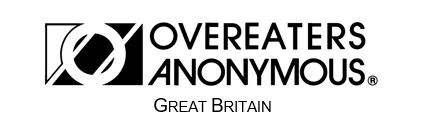 Role – Telephone VolunteersDescription:To answer calls made to the OAGB telephone helpline, and respond to voicemail messages. This service is available to individuals, groups and Intergroups and is taken on for 3 months at a timeQualifications: To have at least three months of current continuous abstinenceTo have been in OA for at least a yearTo be working the OA steps with a sponsorTo have an understanding of the 12 TraditionsTasks involved:Receive the OAGB mobile by post from the previous person on the rotaAnswer calls made to the phone and provide information to callers, eg look up where their nearest meeting and let them knowUse the guidelines provided by the Board to answer other questionsContact the relevant Board member for help if you have any queries that you’re not able to answerRespond to any messages left by voicemailSend the phone on to the next person at the end of your serviceWorking with:This service can be shared among members of a group or Intergroup. Your main point of contact on the Board would be the Communications OfficerApproximate time commitment:We receive approximately 5-8 calls a week on average, so time needed is around 1-2 hours a weekTechnical requirements:You will need access to the Internet to find information for callers, eg finding their local meeting